Un quiz musical pour démarrer la nouvelle annéeVous trouverez 10 extraits de chants sous des formes variées (débuts, accompagnements, parties chantées…)Vous retrouvez les titres et les interprètes originaux (même si vous ne trouvez pas les 10 titres) et vous transmettez à M. Jiout ou à Mme Oursel. Quel est l’extrait le plus ancien et le plus récent ?Indices : la mer, l’océanCadeaux pour les premiers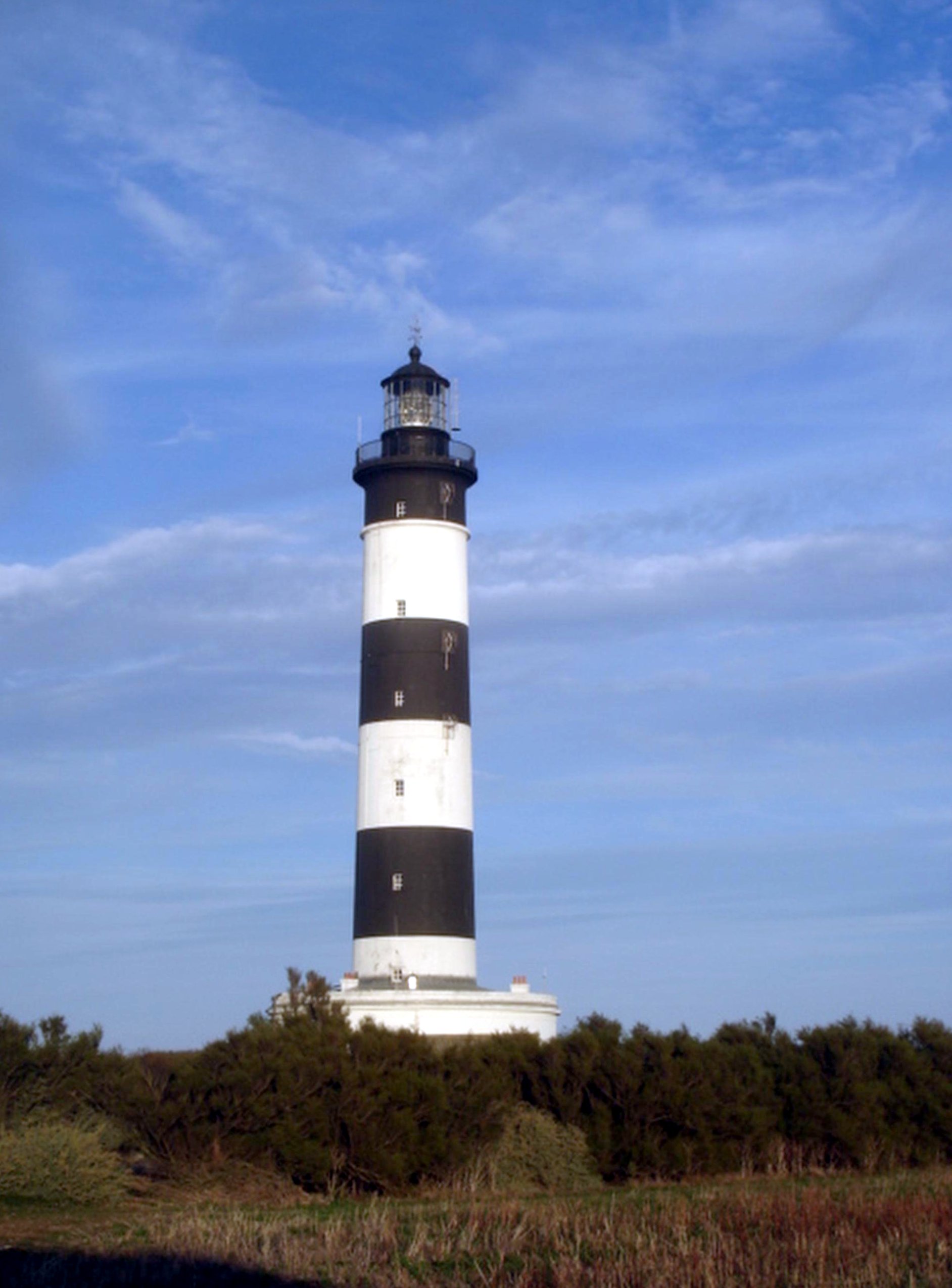 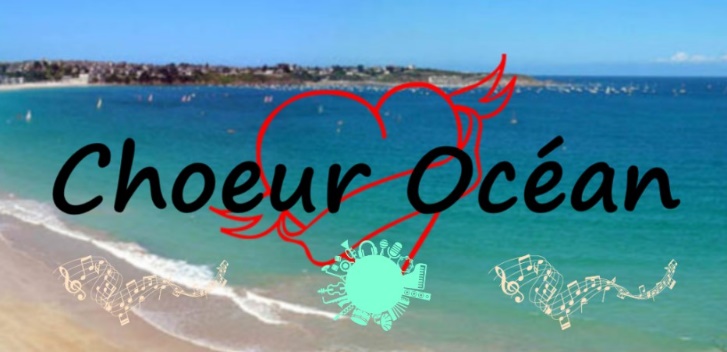 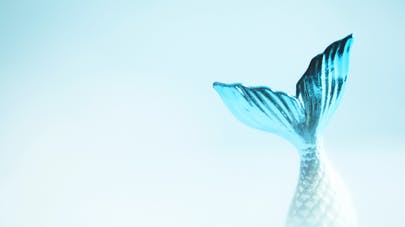 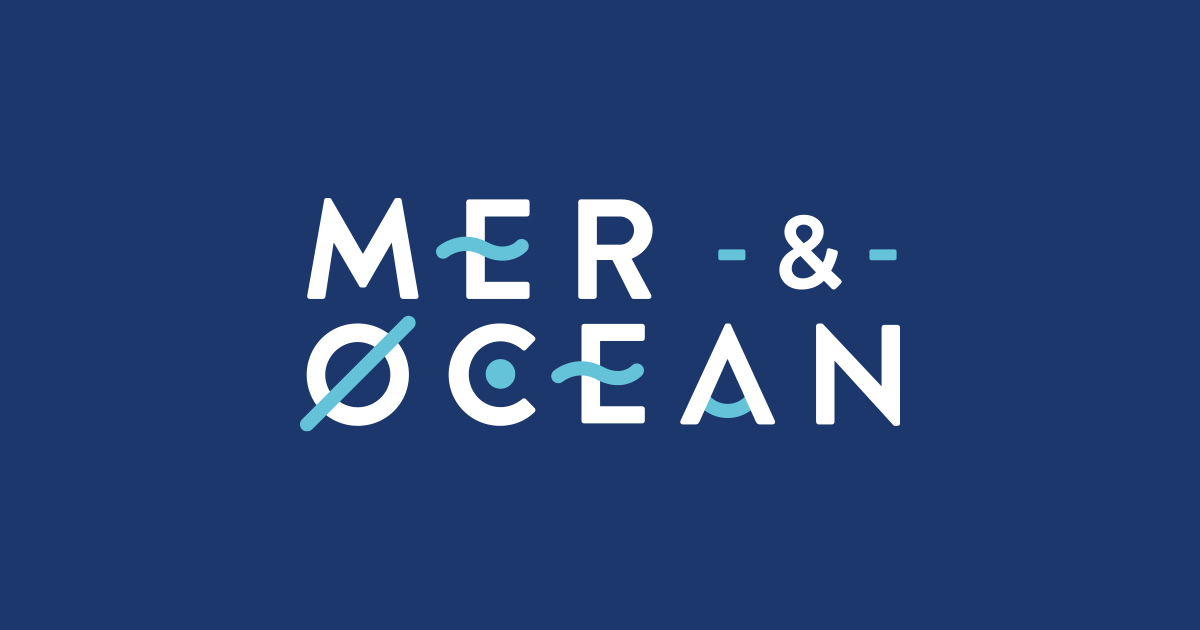 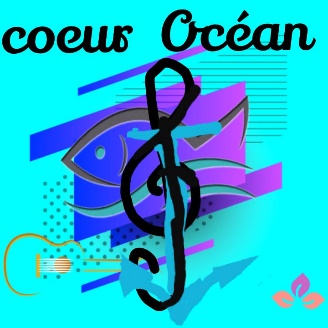 QUIZ MUSICAL REPONSESQuizz n°TitreQuelle partie ? Interprète ?Interprète originalN°1N°2N°3N°4N°5N°6N°7N°8N°9N°10